Colegio San Manuel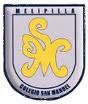 		Asignatura: Artes Visuales 		Profesor: Carolina Bustamante Maldonado                                       Curso: 1°año GUIA N° 3 DE APOYO AL HOGAR ARTES VISUALES NOMBRE: ______________________________________________FECHA:  17 Abril 2020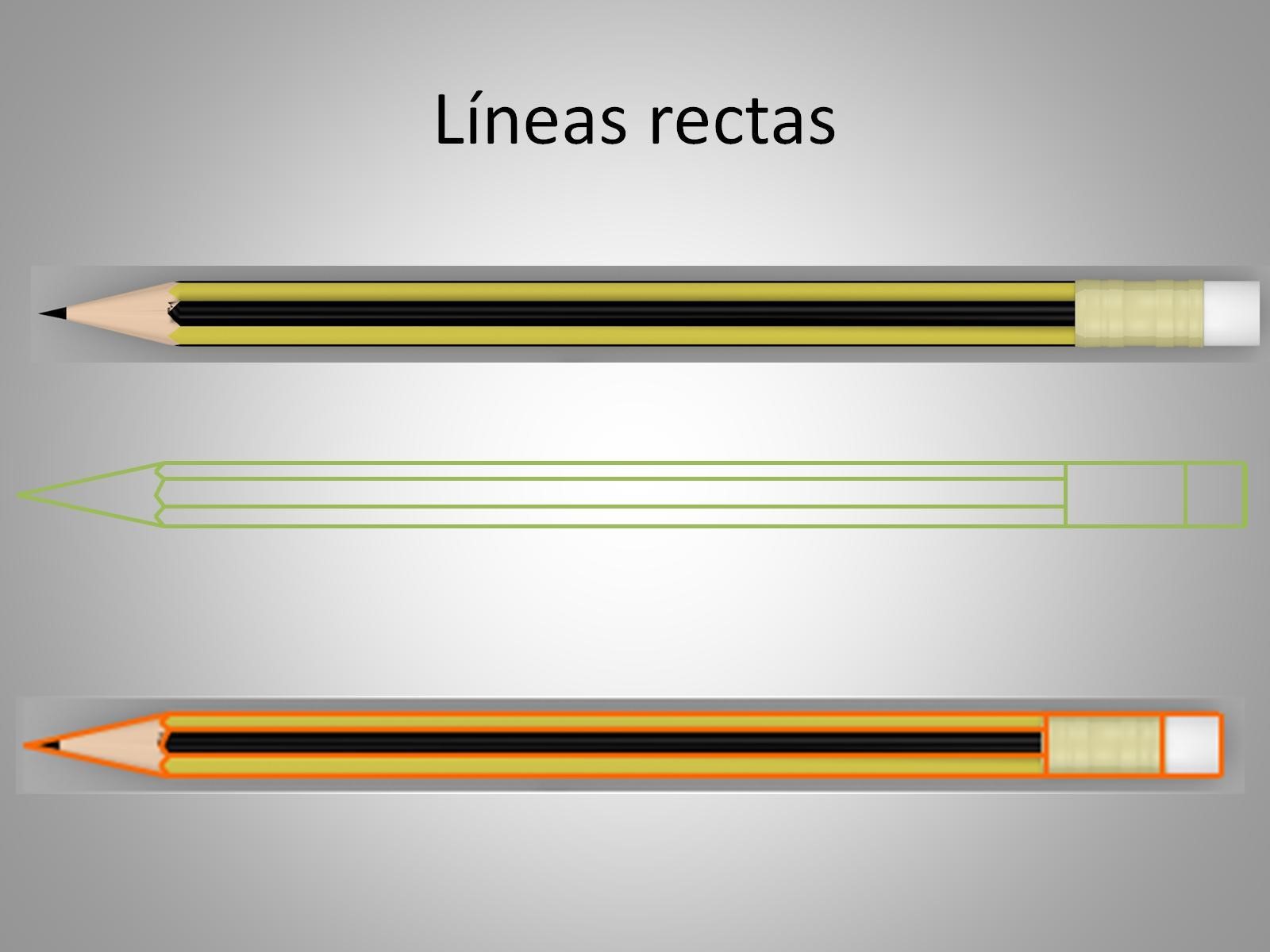 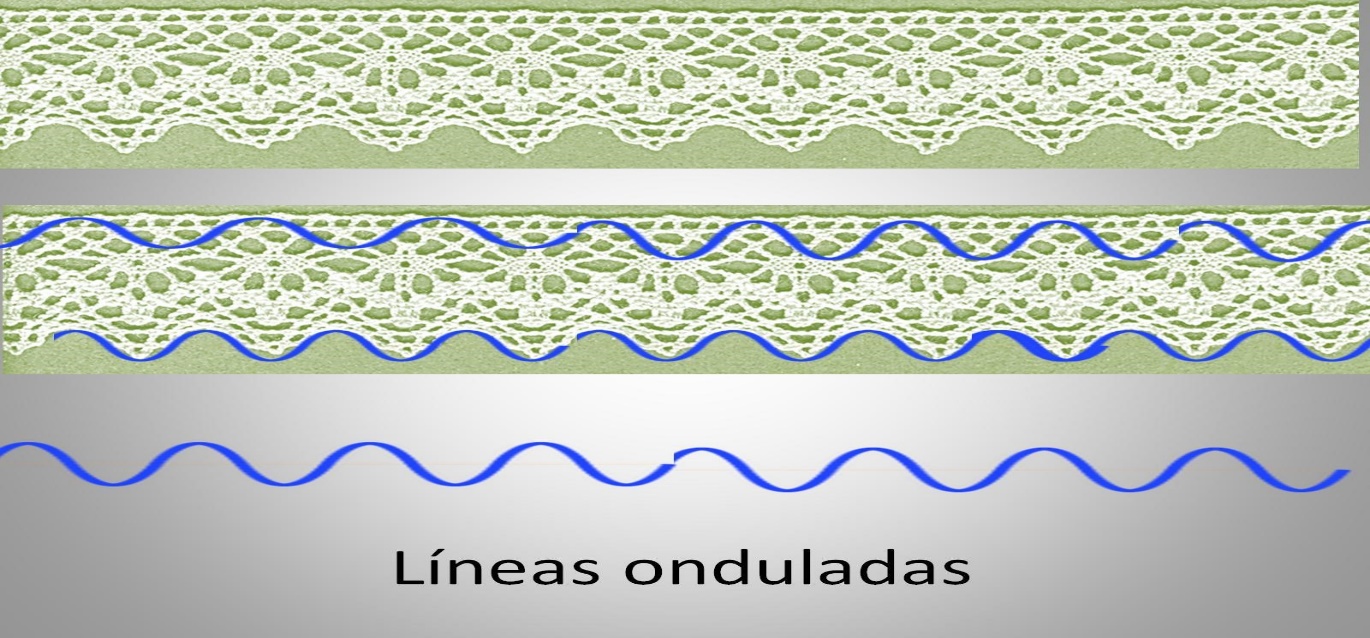 OBJETIVOS DE APRENDIZAJE: Experimentar y aplicar elementos del lenguaje visual en sus trabajos de arte:•	línea (gruesa, delgada, recta, ondulada e irregular)HABILIDADES / DESTREZAS: Utilización de diferentes materiales, herramientas y procedimientos de las artes visuales para desarrollar la capacidad de expresión y creatividad visual mediante la experimentaciónINDICACIONES GENERALES:-Pide ayuda a un adulto para realizar este trabajo.-Busca un lugar tranquilo y luminoso para disponerte a trabajar. -Emplea lápiz grafito y de colores.-Una vez finalizada la guía archívala para mostrársela a tu profesora cuando se reinicien las clases. -Enviar imagen, foto del trabajo realizado a correo: bustamantemadonado.carolina@gmail.comCon los siguientes datos: nombre alumno guía n° y cursoINDICACIONES GENERALES:-Pide ayuda a un adulto para realizar este trabajo.-Busca un lugar tranquilo y luminoso para disponerte a trabajar. -Emplea lápiz grafito y de colores.-Una vez finalizada la guía archívala para mostrársela a tu profesora cuando se reinicien las clases. -Enviar imagen, foto del trabajo realizado a correo: bustamantemadonado.carolina@gmail.comCon los siguientes datos: nombre alumno guía n° y curso